Non-RfGReactive Power Capability / Excitation Limiters[Insert Unit Name] [Insert Three Letter Code]Version 0.1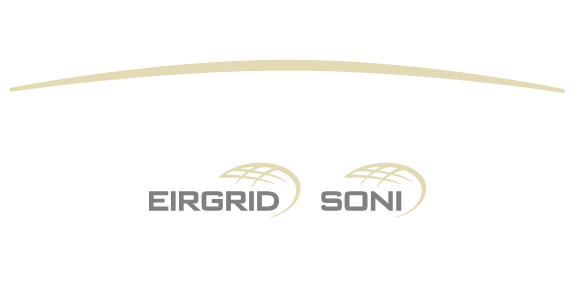 DISCLAIMER: This Document contains information (and/or attachments) which may be privileged or confidential. All content is intended solely for the use of the individual or entity to whom it is addressed. If you are not the intended recipient please be aware that any disclosure, copying, distribution or use of the contents of this message is prohibited. If you suspect that you have received this Document in error please notify EirGrid or its subsidiaries immediately. EirGrid and its subsidiaries do not accept liability for any loss or damage arising from the use of this document or any reliance on the information it contains or the accuracy or up to date nature thereof. Use of this document and the information it contains is at the user’s sole risk. In addition, EirGrid and its subsidiaries strongly recommend that any party wishing to make a decision based on the content of this document should not rely solely upon data and information contained herein and should consult EirGrid or its subsidiaries in advance.Further information can be found at: http://www.eirgrid.com/aboutus/legal/ IPP TEST PROCEDURE  HistoryIntroductionThe Unit must submit the latest version of this test procedure as published on the EirGrid or SONI website.All yellow sections must be filled in before the test procedure will be approved. All grey sections must be filled in during testing. If any test requirements or steps are unclear, or if there is an issue with meeting any requirements or carrying out any steps, please contact generator_testing@eirgrid.com.On the day of testing, suitably qualified technical personnel are required on site to assist in undertaking the tests. The personnel shall have the ability to:Set up and disconnect the control system and instrumentation as required; Ability to fully understand the Unit’s function and its relationship to the System;Liaise with NCC/CHCC as required;Mitigate issues arising during the test and report on system incidents.The availability of personnel at NCC/CHCC will be necessary in order to initiate the necessary instructions for the test. NCC/CHCC will determine:If network conditions allow the testing to proceed.Which tests will be carried out?When the tests will be carried out. On completion of this test, the following shall be submitted to generator_testing@eirgrid.com:AbbreviationsNCC		National Control CentreCHCC		Castlereagh House Control CentreHV		High VoltageMEC		Maximum Export CapacityMVAr		Mega Volt Ampere – reactiveMW		Mega Watt MCR		Maximum Continuous Rating / Registered CapacityTSO		Transmission System OperatorEDIL		Electronic Dispatch Instruction LoggerRPM		Revolutions per minuteunit DATAeirgrid Grid Code ReferencesCC.7.2.5.5 	An Interconnector Transformer shall be designed such that the Reactive Power capability is possible over the full range of Transmission System Voltages (specified in (f)). The TSO and an Interconnector owner will liaise on matters related to the Interconnector Transformer at the design stage.CC.7.3.1.1 	Each Generation Unit, shall, as a minimum, have the following capabilities:g) sustained operation in accordance with the Reactive Power capability as required by CC.7.3.6 at Transmission System Voltages within the ranges specified in CC.8.3.2, unless otherwise specified; 	CC.7.3.6 	Reactive Power capabilityCC.7.3.6.1 	Each Generation Unit shall have the following Reactive Power capability as measured at their alternator terminals:CC.7.3.6.2 	At between Registered Capacity and 35% Registered Capacity, Mvar capability to be not less than indicated by a straight line drawn between the two points derived from the above, on a plot of Mvar capability against MW output.CC.7.3.6.3 	At below 35% Registered Capacity, Mvar capability to be not less than that at 35% Registered Capacity.CC.7.5.1.1 	Each Interconnector, shall have the following minimum capabilities, for the avoidance of doubt, additional performance capabilities are required from OC4- System Services:(f) sustained operation in accordance with the Reactive Power capability referred to in CC.7.5.10 at Transmission System Voltages within the ranges specified in CC.8.3.2, unless otherwise specified; CC.7.5.5 	Each Interconnector must be capable of:(b) contributing to Voltage Control by continuous changes to the Reactive Power supplied to the Transmission System; CC.7.5.9.1	Interconnectors using Current Source Technology shall be capable of meeting the Reactive Power requirements to satisfy unity Power Factor at rated MW import / export at the Connection Point.CC.7.5.10 	Interconnector Reactive Power(a) There is a requirement for a continuously-acting automatic control system to provide control of the Voltage (or zero transfer of Reactive Power as applicable for Current Source Technology) at the Grid Connection Point without instability over the entire operating range of the Interconnector. (b) An Interconnector must be capable of maintaining zero transfer of Reactive Power at the Grid Connection Point at all Active Power output levels under steady state Voltage conditions. The steady state tolerance on Reactive Power transfer to and from the Transmission System expressed in Mvar shall be no greater than 5% of the rated MW. (c) An Interconnector (excluding Current Source Technology) must be capable of supplying rated MW import / export at any point between the limits 0.95 Power Factor lagging and 0.95 Power Factor leading based on the Interconnector Registered Export Capacity at the Connection Point. For the avoidance of doubt, Interconnectors shall be capable of operating at any point within the shaded section for the Power Factor ranges for Registered Import Capacity or Registered Export Capacities illustrated in Figure CC.7.5.10. The box shape is defined by the higher figure between Interconnector Registered Import Capacity and Interconnector Registered Export Capacity Glossary:Delete references to Interconnector or Generator as appropriate.SONI Grid Code referencesCC.S1.1.3.2 	For CDGUs and for CCGT Installations (in relation to the CCGT Modules therein) the Reactive Power capability shall as a minimum be:-(i) rated power factor (lagging) = 0.8;(ii) rated power factor (leading) = 0.95;CC.S1.1.5.1 	Each Generating Unit must be capable, in accordance with CC.S1.1.5.2 and CC.S1.1.5.3, of contributing appropriately, as reasonably specified by the TSO, to Frequency and voltage control by continuous modulation of Active Power and Reactive Power supplied to the Transmission System.Minimum Function Specification for centrally dispatched Closed Cycle Gas Turbines (CCGT)3.2 Reactive Power CapabilityCCGT units must be capable of continuous operation within that shaded part of the generator capability chart (Figure 1) that lies above the Minimum Generation level at all temperatures within the site design temperature range. Units must be capable of providing reactive power under short-term or transient operation in the lower shaded area.The six corners of the total area are defined as: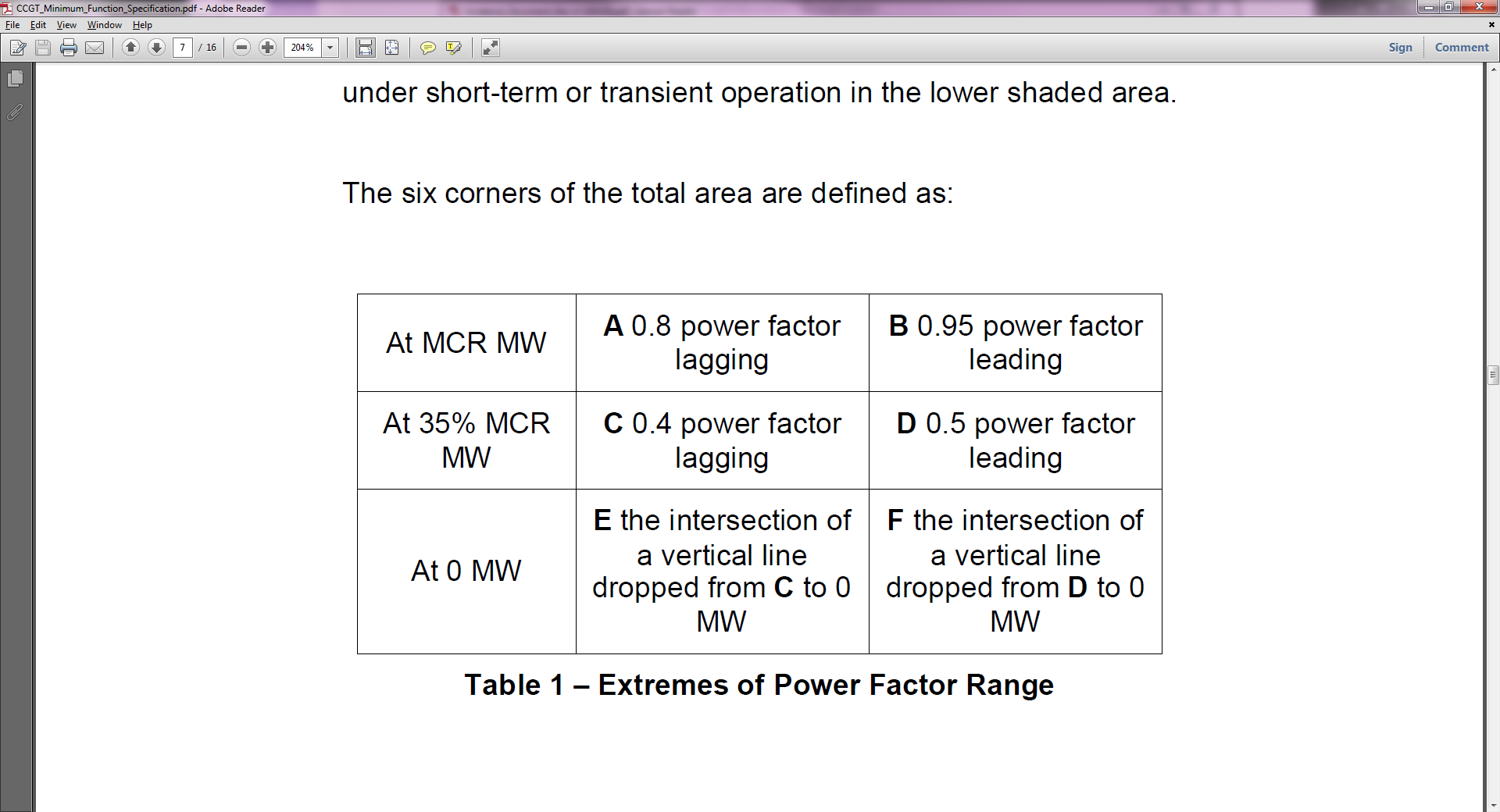 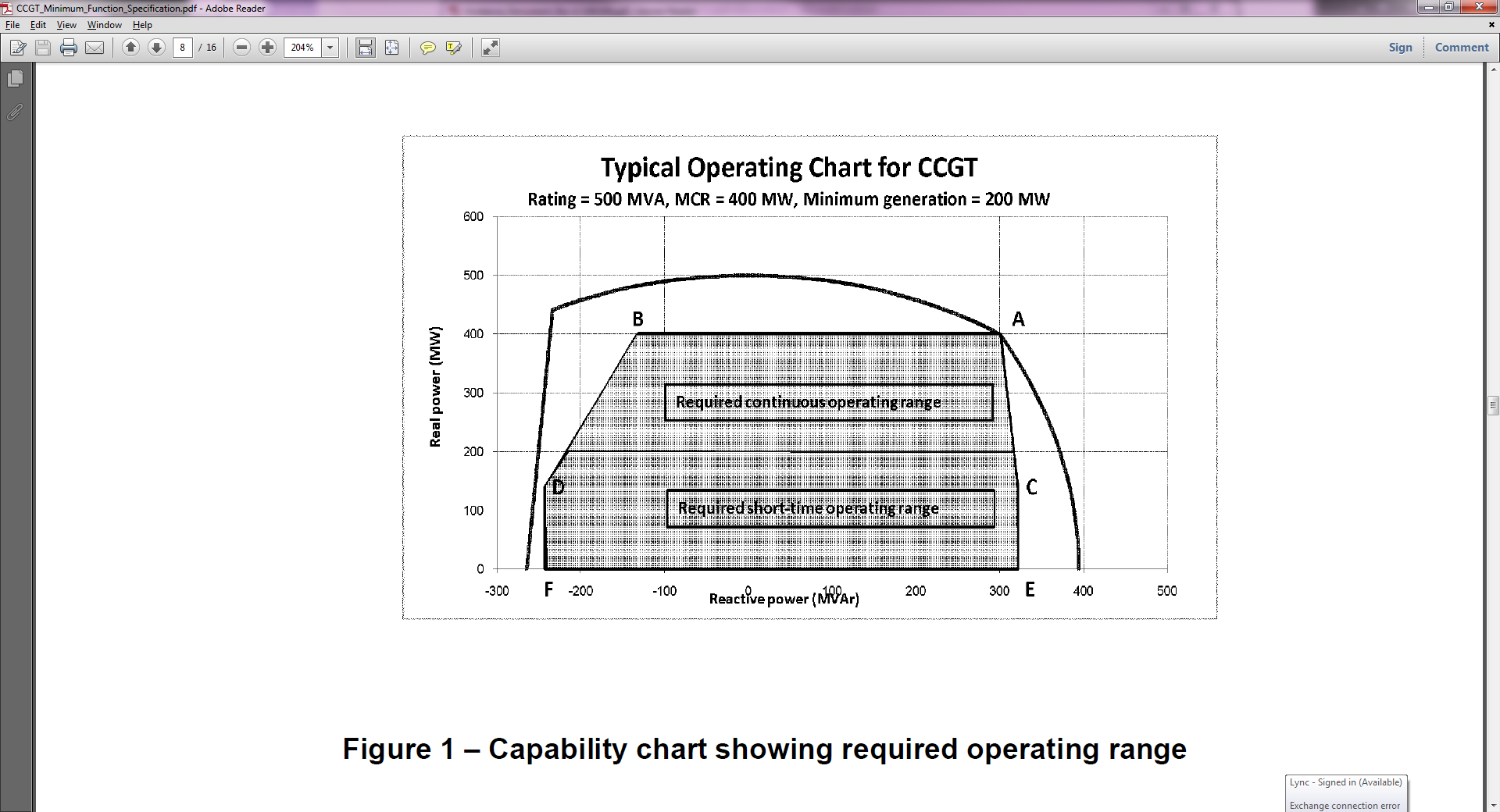 Minimum Function Specification for centrally dispatched Open Cycle Gas Turbines (OCGT)3.2 Reactive Power CapabilityOCGT units must be capable of continuous operation within that shaded part of the generator capability chart (Figure 1) that lies above the Minimum Generation level at all temperatures within the site design temperature range. Units must be capable of providing reactive power under short-term or transient operation in the lower shaded area.The six corners of the total area are defined as: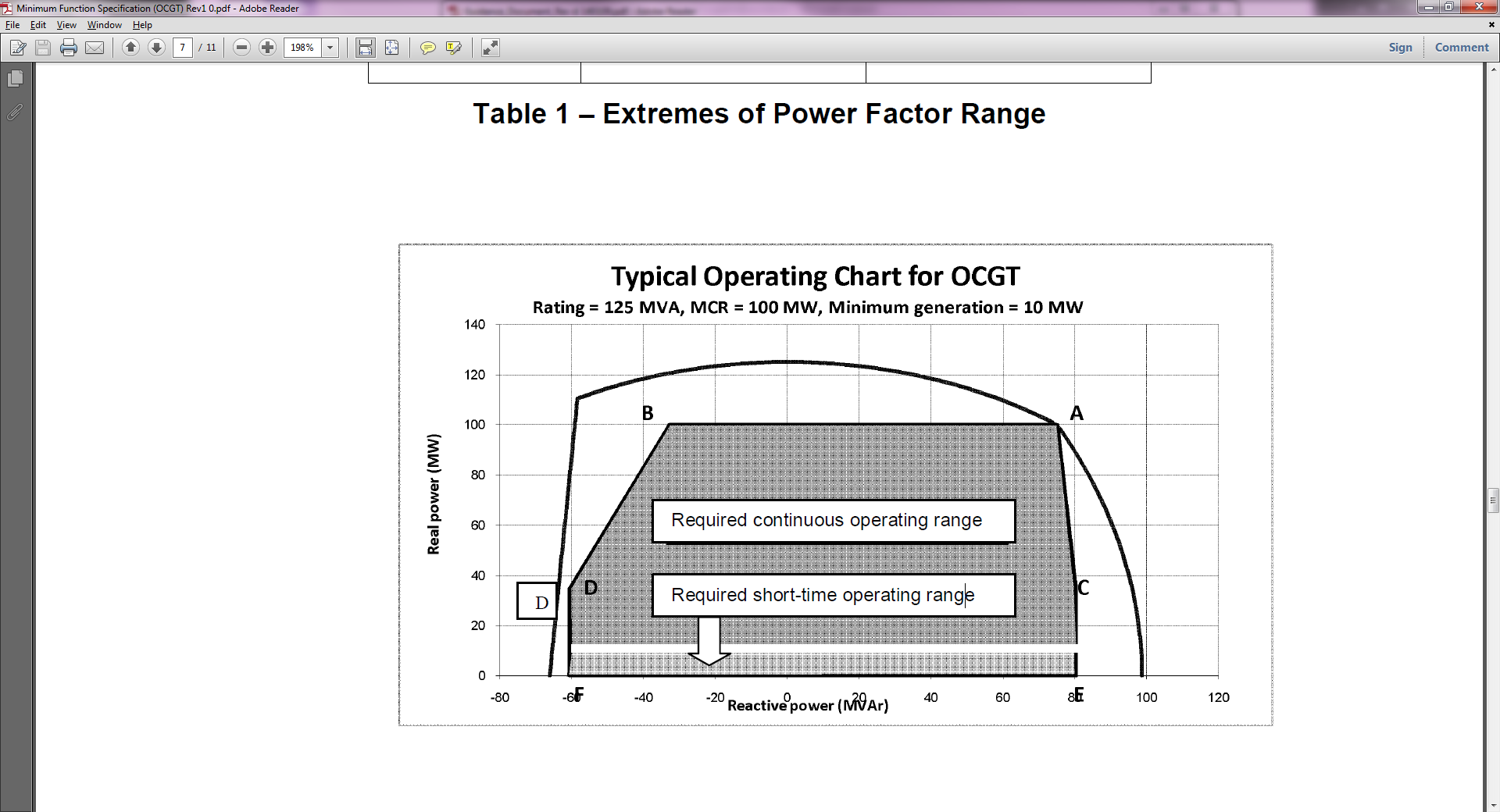 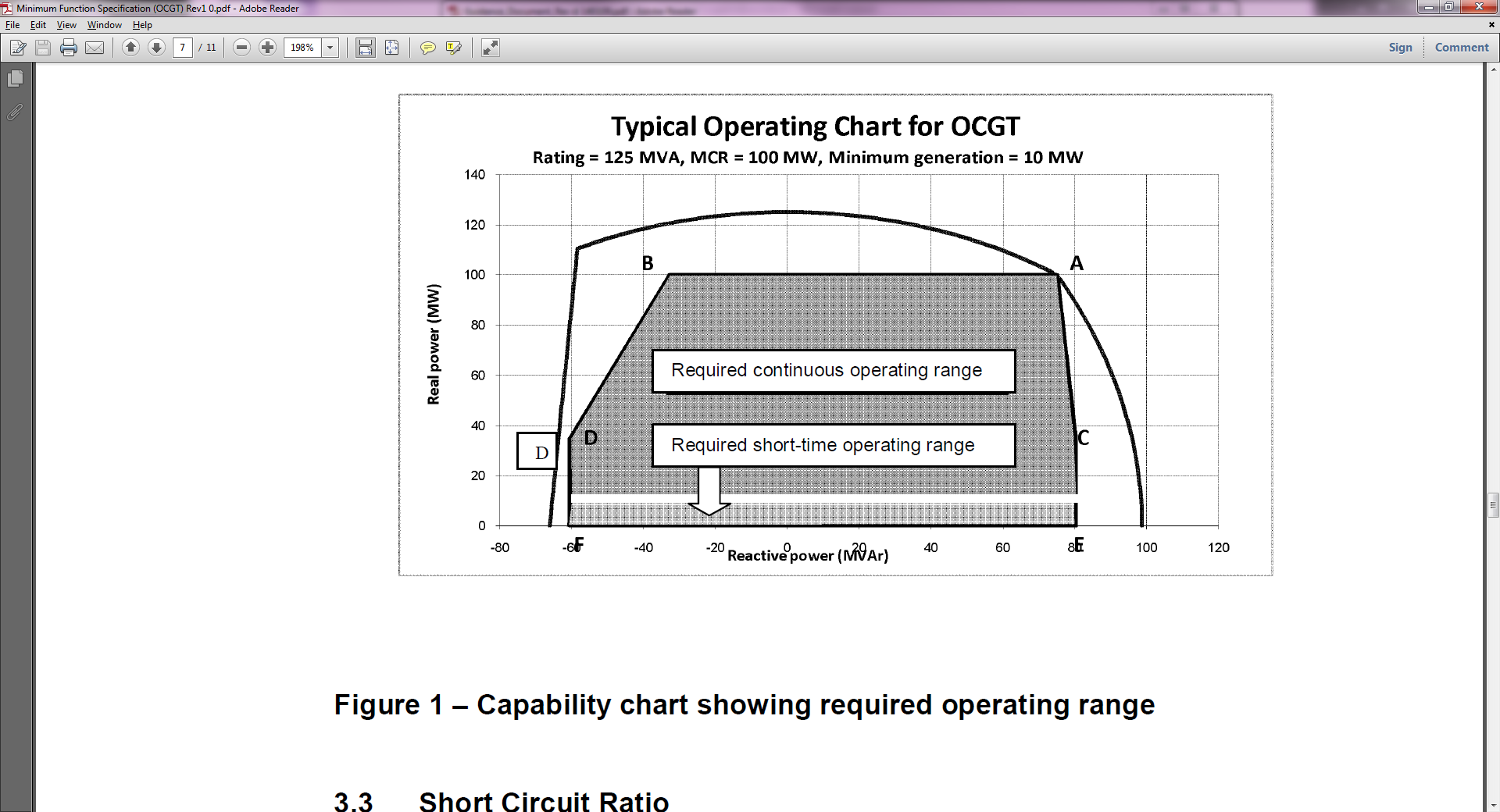 Glossary:site Safety requirementsThe following is required for the EirGrid/SONI witness to attend site: Test description and pre conditions Purpose of the TestThe purpose of this test is to demonstrate the stable operation of the Unit at the MW/MVar levels as per Grid Code requirements.This test shall also demonstrate the stable operation of the unit while under the control of automatic excitation limiters.Pass CriteriaThe following is the pass criteria for the test. Any subsequent report for this test will be assessed against each of these criteria.The Unit power output shall be within the required band.The Unit is capable of stable operation while under the control of the under-excitation limiter.The Unit is capable of stable operation while under the control of the over-excitation limiter.Instrumentation and onsite data trendingAll of the following trends must be recorded by the Unit during the test. Failure to provide any of these trends will result in test cancellation.Initial ConditionsShould “No” be answered to any of the following, contact the EirGrid/SONI Test Coordinator and agree next steps in advance of making any corrective actions.Test StepsDocument Revsion HistoryDocument Revsion HistoryDocument Revsion HistoryDocument Revsion HistoryDocument Revsion HistoryRevision DateCommentNameCompany0.1Xx/xx/xxxxXXUserUser1.0Xx/xx/xxxxRevised to Major version for onsite testing and signoffEirGridSubmissionTimelineA scanned copy of the test procedure, as completed and signed on site on the day of testing1 working dayTest data in CSV or Excel format1 working dayTest report10 working daysUnit Test CoordinatorUnit to Specify Name, Company and contact details.Unit nameUnit to SpecifyAssociated 110 kV StationUnit to SpecifyUnit connection pointUnit to SpecifyUnit connection voltageUnit to SpecifyUnit Fuel Type: Primary Fuel / Secondary Fuel, Gas / Distillate.Registered Capacity / Maximum Continuous RatingUnit to SpecifyContracted MECUnit to SpecifyInstalled PlantUnit to SpecifyMinimum LoadUnit to SpecifyGrid Code Version: Unit to specifyVoltage RangeConnected at:At Registered Capacity between:At 35% of Registered Capacity between:110kV 0.93 power factor leading to 0.85 power factor lagging 0.7 power factor leading to 0.4 power factor lagging 85kV ≤ V < 99kV 110kV Unity power factor to 0.85 power factor lagging 0.7 power factor leading to 0.4 power factor lagging 200kV ≤ V ≤ 245kV 220kV 0.93 power factor leading to 0.85 power factor lagging 0.7 power factor leading to 0.4 power factor lagging 190kV ≤ V < 200kV 220kV Unity power factor to 0.85 power factor lagging 0.7 power factor leading to0.4 power factor lagging 360kV ≤ V ≤ 420kV 400kV 0.93 power factor leading to 0.85 power factor lagging 350kV ≤ V < 360kV 400kV Unity power factor to 0.85 power factor lagging 0.7 power factor leading to 0.4 power factor lagging Automatic Voltage Regulation Automatic maintenance of a Generation Unit's terminal voltage or Interconnector’s Reactive Power output at a desired setpoint Energise The movement of any isolator, breaker or switch so as to enable active power and reactive power to be transferred to and from the Facility through the Generator’s Plant and Apparatus and “Energised” and “Energising” shall be construed accordingly. Generation Unit Output The Active Power and Reactive Power produced by a Generation Unit net of Generation Unit Auxiliary Load Load The Active Power or Reactive Power, as the context requires, generated, transmitted or distributed and all like terms shall be construed accordingly. Mvar Output The Reactive Power produced or absorbed by a Generation Unit net of Generation Unit Auxiliary Load Reactive Power Means the product of voltage and current and the sine of the phase angle between them measured in units of volt-amperes reactive and standard multiples thereof. Synchronous Compensation The operation of rotating synchronous Apparatus for the specific purpose of either the Generation or absorption of Reactive Power. Var A single unit of Reactive Power. Voltage Regulation The automatic adjustment of Reactive Power output from a Generation Unit(s) in response to Voltage changes (e.g. from a Generation Unit). Voltage Regulation Set-point The Voltage in kV that the Voltage Regulation System will act to regulate by continuous modulation of the Interconnector’s Reactive Power. Voltage Regulation System A facility providing the means to automatically adjust the Reactive Power output (e.g from a Generation Unit)(s) in response to changes in Voltage.Voltage Regulation System Slope Setting The percentage change in Transmission System Voltage that would cause the Reactive Power output of the Interconnector to vary from maximum Mvar production to maximum Mvar absorption or vice-versa. Grid Code Version: Unit to specifyAutomatic Voltage Regulator or AVRA continuously acting automatic excitation system to control the voltage of a Generating Unit as measured at the Generator Terminals.Generator Performance ChartA diagram which shows the MW and Mvar capability limits within which a CDGU or a CCGT Module within a CCGT Installation or a Controllable WFPS or Dispatchable WFPS will be expected to operate under steady stateconditions in the formats set out in Appendix 1 to OC2, and which shows in addition, for a Controllable WFPS or Dispatchable WFPS, wind speed and direction against electrical output in MW, in “rose” format.Reactive Power or MvarThe product of voltage and current and the sine ofthe phase angle between them measured in units ofvolt-amperes reactive and standard multiplesthereof, i.e.:1000 var = 1 kvar1000 kvar = 1 MvarVoltage ControlThe retention of the voltage on the System within acceptable limits.Personal Protective Equipment RequirementsSite Safety bootsHard Hat with chin strapHi VisArc Resistive clothingSafety GlassesGlovesSafe PassYes / NoYes / NoYes / NoYes / NoYes / NoYes / NoYes / NoSite Induction requirementsYes / No (If Yes, WFPS to specify how and when the induction must carried out)Any further informationUnit to specifyNo.Data Trending and RecordingResolutionCheck On Day Of Test1Active power at Connection (MW)Unit to specify, 100ms or as agreed with TSOUnit to specify2Reactive power at Connection point (MW)Unit to specify, 100ms or as agreed with TSOUnit to specify3Active Power at Generator Terminals (MW)Unit to specify, 100ms or as agreed with TSOUnit to specify4Reactive Power at Generator Terminals (Mvar)Unit to specify, 100ms or as agreed with TSOUnit to specify5Generator Voltage (kV)Unit to specify, 100ms or as agreed with TSOUnit to specify6Turbine Speed (RPM)Unit to specify, 100ms or as agreed with TSOUnit to specify7Generator Transformer Tap settingUnit to specify, 100ms or as agreed with TSOUnit to specify8System Voltage Unit to specify, 100ms or as agreed with TSOUnit to specify9System FrequencyUnit to specify, 100ms or as agreed with TSOUnit to specify12Other signals as required by the unit or by generator_testing@eirgrid.com.Unit to specifyUnit to specify13Alarm/Event pageScreenshot alarms/events for duration of the test. Screenshot alarms/events for duration of the test. 14Generator Overview ScreenScreenshot at appropriate milestones during the test i.e. Before, during at regular intervals and after test from generator overview page on DCSScreenshot at appropriate milestones during the test i.e. Before, during at regular intervals and after test from generator overview page on DCS15EDIL instructionsScreenshot as logged during the test.Screenshot as logged during the test.No.ConditionsCheck on day of test1Test Profiles have been submitted and approved by neartime@eirgrid.com.Yes/No2Unit Fuel Type: Primary Fuel / Secondary Fuel, Gas / Distillate.Interconnector operation direction: Import / Export.Delete references to Interconnector or Generator as appropriate.Yes/No3Correction curves (Temperature, humidity, atmospheric pressure) have been provided to generator_testing@eirgrid.com.Yes/No4Frequency Response mode On / Off.Yes/No5Unit is on load and stable in agreement with NCC/CHCC.Yes/No6Normal start up support auxiliary systems are aligned and in service.Yes/No7Required signals, as described in section 8.3 are available.Yes/NoStep No.ActionTimeComments1Unit operator begins data recording for all trends noted in Section 8.3.OVER EXCITED TESTS2Unit operator contacts NCC/CHCC and requests permission to begin test and a dispatch instruction to Registered Capacity via EDIL.Registered Capacity: ____ MW3Unit operator receives EDIL instruction, dispatches the Unit to Registered Capacity and allows the Unit to stabilise for 10 mins.4With the Unit at Registered Capacity the operator adjusts the Mvars to the rated value for Lagging Mvars on the Generator Capability Curve and allows the Unit to thermally stabilise.5With the Unit at Registered Capacity and the generator thermally stabilised run for an additional 30 minutes and record all data.6(a)Ireland: Adjust the generator terminal voltage to 105% rated.105% rated voltage: _____ kv6(b)Northern Ireland: Adjust the generator terminal voltage to 110% rated (Transmission connected generation) or 106% rated (Distribution connected generation)110% rated voltage: _____ kvOr106% rated voltage: _____ kv7With the Unit at Registered Capacity and the Generator terminal voltage at XX% rated adjust the Mvars to the rated value for Lagging Mvars on the Generator Capability Curve and allow it to thermally stabilise.8With the Unit at Registered Capacity and the Generator terminal voltage at XX% rated and the generator thermally stabilised run for an additional 30 minutes and record all data.9With the Unit at Registered Capacity adjust the PF to unity.10(a)Ireland: Adjust the generator terminal voltage to 95% rated 95% rated voltage: _____ kv10(b)Northern Ireland: Adjust the generator terminal voltage to 90% rated (Transmission connected generation) or 94% rated (Distribution connected generation).90% rated voltage: _____ kvOr94% rated voltage: _____ kv11With the Unit at Registered Capacity and the Generator terminal voltage at XX% rated adjust the Mvars to the rated value for Lagging Mvars on the Generator Capability Curve and allow it to thermally stabilise.12With the Unit at Registered Capacity and the Generator terminal voltage at XX% rated and the generator thermally stabilised run for an additional 30 minutes and record all data.13With the Unit at Registered Capacity adjust the PF to unity.14Command a 5% increase to the AVR and hold for 10 seconds. Confirm that the OEL alarm comes in.  Allow unit to stabilise for 5 mins.15Adjust the AVR OE settings and then adjust GSU tap changer to confirm OEL activates and adjusts AVR response16Return the AVR settings to normal and allow unit to stabilise for 10 minutes17With the Unit at Registered Capacity adjust the Mvars to the rated value for Lagging Mvars on the Generator Capability Curve in preparation for the AVR Ceiling Test18Command a 10% increase to the AVR and hold for 0.1 seconds.19Return the AVR settings to normal and allow unit to stabilise for 10 minutes20Unit operator contacts NCC/CHCC and requests permission to begin test and a dispatch instruction to 75% Registered Capacity via EDIL.75% Registered Capacity: ____MW21Unit operator receives EDIL instruction, dispatches the Unit to 75% Registered Capacity and allows to stabilise for 10 mins.22With the Unit at 75% Registered Capacity the operator adjusts the Mvars to the rated value for Lagging Mvars on the Generator Capability Curve and allows the Unit to thermally stabilise. 23With the Unit at 75% Registered Capacity and thermally stabilised run for an additional 30 mins and record all data.24(a)Ireland: Unit operator contacts NCC and requests permission to begin test and a dispatch instruction to 50% Registered Capacity via EDIL.50% Registered Capacity: ____MW24(b)Northern Ireland: Unit operator contacts CHCC and requests permission to begin test and a dispatch instruction to 35% Registered Capacity via EDIL.35% Registered Capacity: ____MW25Unit operator receives EDIL instruction, dispatches the Unit to 50/35% Registered Capacity and allows the Unit to stabilise for 10 mins.26With the Unit at 50/35% Registered Capacity the operator adjusts the Mvars to the rated value for Lagging Mvars on the Generator Capability Curve and allows the Unit to thermally stabilise.27With the Unit at 50/35% of Registered Capacity and thermally stabilised run for an additional 30 minutes and record all dataUNDER EXCITED TESTS28Unit operator contacts NCC/CHCC and requests permission to begin test and a dispatch instruction to Registered Capacity via EDIL.Registered Capacity: ____ MW29Unit operator receives EDIL instruction, dispatches the Unit to Registered Capacity and allows the Unit to stabilise for 10 mins.30With the Unit at Registered Capacity adjust the Mvars to the rated value for leading Mvars on the Generator Capability Curve and allow it to thermally stabilise.31With the Unit at Registered Capacity and the generator thermally stablised run for an additional 30 minutes and record all data.32With the Unit at Registered Capacity adjust the Mvars to the less than the rated value for leading Mvars on the Generator Capability Curve and allow it to thermally stabilise.33Adjust the UEL settings to just below operating levels34Command a 2% reduction to the AVR and hold for 10 seconds.  Confirm that the UEL alarm comes in and allow the Unit to stabilise for 5 mins.35With the Unit at Registered Capacity adjust the Mvars to the rated value for leading Mvars on the Generator Capability Curve and allow it to stabilise for 5 minutes.36Restore the unit to pre-test MW and Mvar levels. Allow unit to stabilise for 5 mins37Unit operator contacts NCC/CHCC and requests permission to begin test and a dispatch instruction to 75% Registered Capacity via EDIL.75% Registered Capacity: ____MW38Unit operator receives EDIL instruction, dispatches the Unit to 75% Registered Capacity and allows to stabilise for 10 mins.39With the Unit at 75% Registered Capacity the operator adjusts the Mvars to the rated value for Lagging Mvars on the Generator Capability Curve and allows the Unit to thermally stabilise. 40With the Unit at 75% Registered Capacity and thermally stabilised run for an additional 30 mins and record all data.41Unit operator contacts NCC/CHCC and requests permission to begin test and a dispatch instruction to 50% Registered Capacity via EDIL.50% Registered Capacity: ____MW42Unit operator receives EDIL instruction, dispatches the Unit to 50% Registered Capacity and allows the Unit to stabilise for 10 mins.43With the Unit at 50% Registered Capacity the operator adjusts the Mvars to the rated value for Lagging Mvars on the Generator Capability Curve and allows the Unit to thermally stabilise.44With the Unit at 50% of Registered Capacity and thermally stabilised run for an additional 30 minutes and record all data45Unit operator contacts NCC/CHCC and notifies them that the test is complete.46Unit operator follows NCC/CHCC instruction.Instruction from NCC/CHCC  ______47Unit operator ends data recording for all trends noted in Section 8.3Comments: Unit Witness signoff that this test has been carried out according to the test procedure, above.Signature: __________________________________                            Date  / Time: ____________________EirGrid/SONI Witness signoff that this test has been carried out according to the test procedure, above.Signature: __________________________________                            Date  / Time: ____________________